　9　At the Restaurant               　　　　　　　　　　　　　　　　Class[　　　] No.[　　　]　Name[　　　　　　　　　　　　　　　　　　　　]Read                                                            ニック（Nick）は，家族とレストランへ食事に行きました。店員（Server）に注文しているところです。 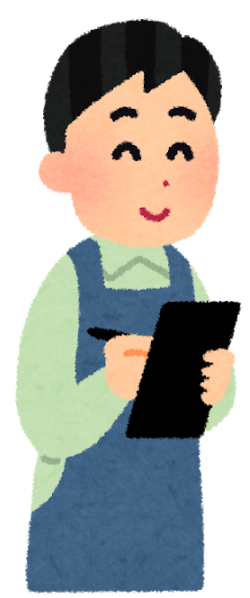 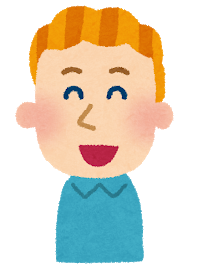 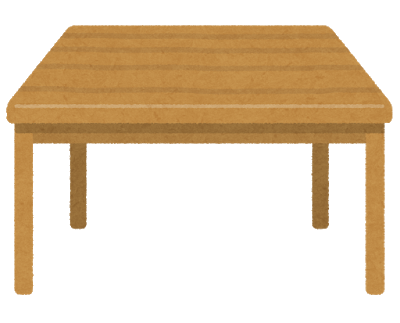 Check                                                               Choose True or False(1) Nick drinks orange juice.                                            True   /   False (2) Nick wants some dessert after dinner.                                            True   /   FalseDrill                                                             例にならって言いましょう。例) Would you like some cake?   ― Yes, please. [No, thank you.]                                    (1)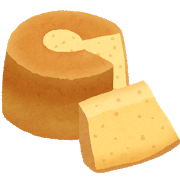 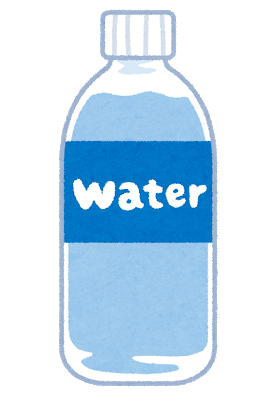 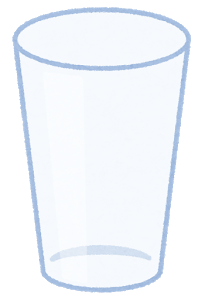 ◇ cake                            ◇ water (2)                                (3)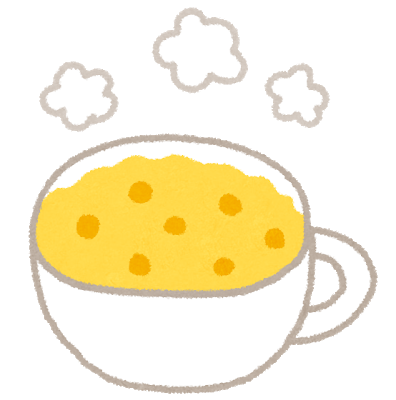 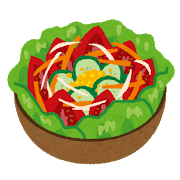 ◇ salad                            ◇ soupPractice                                                         （１）　ニックと店員の対話を，音読練習しましょう。（２）　ペアで役割を決めて練習しましょう。（３）　注文する食べ物と飲み物を変えて，ペアで練習しましょう。Try                          　　　　　　　　　　                         以下の指示にしたがって，ペアで自由に対話を作って練習し，発表しましょう。（１）　食事の場面であること（２）　What would you like？ / I’d like …. / Would you like …? / Yes, please. [No, thank you.]を用いること